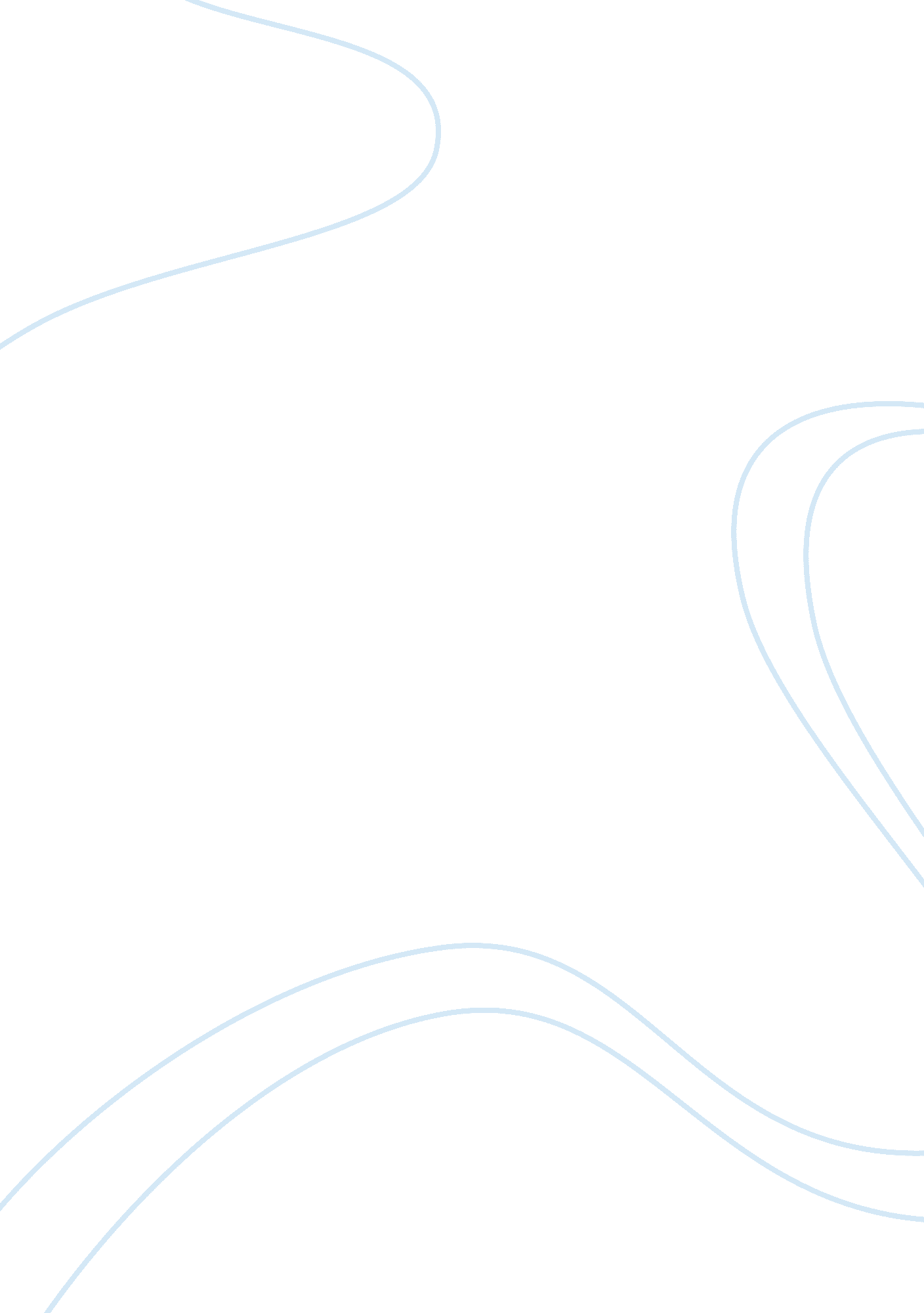 System analysis and design course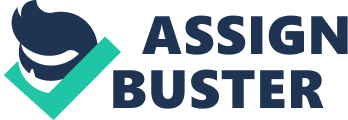 I have learned a lot while undertaking the system analysis and design course. My ideas and experience of a system analysis are many. However, the primary idea and experiences revolves around a system analyst seeing the whole picture rather than viewing an issue in small parts. For example, a reader can comprehend words even when each letter of the word is scrambled. This process is referred to as hypoglycemia. This demonstrates that as long as the first and last letters are present, people are able to read the words. Therefore, words are often read as whole and not in parts. As such, system analysis looks and focuses on the bigger picture. Moreover, I should recognize myself as complete as a differentiated whole. 
To model my life professionally as a system analyst, I will employ the waterfall model. This is because the waterfall model is easy to follow and stick to. Primarily, the model is a sequential one. Each stage has to be fully completed before moving to the next stage. Problems have to be tackled at each stage before moving forward. Consequently, there is no progress if the problem at one stage cannot be addressed. 